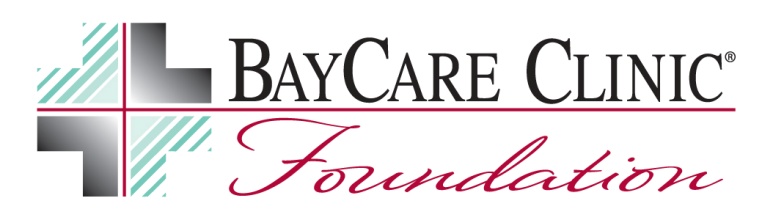 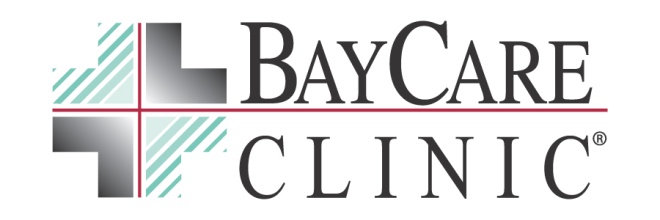 04/19/22 – FOR IMMEDIATE RELEASECONTACT:	FEMI COLEOFFICE:	920/490-9046, Ext. 1336CELL : 	920/619-7810E-MAIL :	fcole@baycare.net BayCare Clinic announces scholarship recipientsGREEN BAY – Eight area students recently earned scholarships from the BayCare Clinic Foundation.The foundation distributed the scholarships on behalf of its Christopher Sorrells and Aurora BayCare Medical Center EMS Scholarship, Griffin Scholarship, and Orthopedics & Sports Medicine BayCare Clinic Scholarship programs. Recipients of the Christopher Sorrells and Aurora BayCare Medical Center EMS Scholarship received $500, as did recipients of the Griffin Scholarship. Recipients of the Orthopedics & Sports Medicine BayCare Clinic Scholarship received $1,500.Christopher Sorrells and Aurora BayCare Medical Center EMS Scholarship recipients included:Megan Beyer, Northeast Wisconsin Technical CollegeIsabella Minten, Northeast Wisconsin Technical CollegeTerah Soukup, Northeast Wisconsin Technical College Four students were approved for Griffin Scholarship renewal. They are:Kevin Konop, University of Wisconsin-MadisonAlexis Paye, University of Wisconsin-Green BayAlex Schmitz, University of Wisconsin-Stevens PointSkylar Rotter, University of Wisconsin-MadisonOrthopedics & Sports Medicine BayCare Clinic Scholarship recipients included:Sarah Hardwick, University of Wisconsin-OshkoshThe Christopher Sorrells and Aurora BayCare Medical Center EMS Scholarship benefits students enrolled in the emergency medical services program at Northeast Wisconsin Technical College.The Griffin Scholarship is available to students who have good grades, participate in extra-curricular activities and demonstrate a work history, but aren’t necessarily at the top of their class. It’s for students not receiving other scholarship offers and for those whose parents can’t fully fund their plans for college. The scholarship provides funding toward college or technical school tuition. Students studying at online colleges are ineligible.The Orthopedics & Sports Medicine BayCare Clinic Scholarship is awarded to graduating high school seniors who are active members of the Purple Aces Basketball club and exemplify its mission of developing young women with confidence and leadership skills – empowering them through basketball.New this year and moving forward, scholarships for the BayCare Clinic Foundation Healthcare Scholarship program are now handled and distributed directly by the following higher education institutions: Bellin College of Nursing, Fox Valley Technical College, Lakeshore Technical College, Northeast Wisconsin Technical College and the University of Wisconsin-Green Bay.Visit baycare.net to learn more about scholarship opportunities.####About BayCare Clinic FoundationBayCare Clinic Foundation is the philanthropic arm of BayCare Clinic, LLP. Its mission is to promote the health and well-being of northeastern Wisconsin residents. BayCare Clinic, baycare.net, is the largest physician-owned specialty-care clinic in northeastern Wisconsin and Michigan’s Upper Peninsula. It is based in Green Bay, Wisconsin. BayCare Clinic offers expertise in more than 20 specialties, with more than 100 physicians serving in 16 area communities. BayCare Clinic is a joint partner in Aurora BayCare Medical Center, a 167-bed, full-service hospital. Follow BayCare Clinic on Facebook and Twitter.